下午2:40  S1-1 日本打吡大賽下午2:40  S1-1 日本打吡大賽下午2:40  S1-1 日本打吡大賽下午2:40  S1-1 日本打吡大賽下午2:40  S1-1 日本打吡大賽下午2:40  S1-1 日本打吡大賽S1-1下午2:40 香港時間(28.5.2017)(當地時間 下午3:40 )(28.5.2017)日本打吡大賽 (國際一級賽)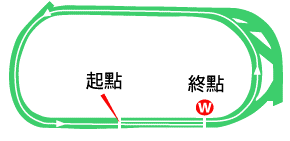 日本東京競馬場 - 草地 - 2400米 (左轉)三歲雄馬及雌馬。配磅︰雄馬126磅；雌馬121磅。減磅︰2014年出生南半球馬約6.6磅。總獎金 (日圓) ¥432,000,000冠軍 ¥200,000,000，亞軍 ¥80,000,000，季軍 ¥50,000,000，殿軍 ¥30,000,000，第五名 ¥20,000,000，第六名 ¥16,000,000，第七名 ¥14,000,000，第八名 ¥12,000,000，第九名 ¥6,000,000，第十名 ¥4,000,000。名次日期賽事名稱、級別及獎金賽事名稱、級別及獎金馬場馬場途程/跑道/場地途程/跑道/場地負磅騎師檔位賽事分段時間賽事分段時間賽事分段時間賽事分段時間頭馬時間分段名次分段名次分段名次分段名次分段名次分段名次名次及          勝負距離名次及          勝負距離賠率配備冠軍/亞軍/季軍9/1025/9/16兩歲馬 從未出賽日圓13,400,000日阪神1800 右草地 快 119松若風馬524.0024.5023.5023.001.47.80-88913.311.3 (4)Move the World (JPN)  Air Windsor (JPN)  Awesome Barows (JPN)  1/155/3/17三歲馬 處女馬賽日圓9,550,000日阪神1800 右草地 快 123松若風馬622.4023.7024.2023.101.45.80-8812.55.4 (2)萬人欽佩  Melvin Kazuma (JPN)  Jun Heart's (JPN)  1/81/4/17三歲馬 適用獎金上限日圓5,000,000日圓19,270,000日阪神2400 右草地 好 123杜滿萊325.6026.1023.4022.702.30.00622131.9F萬人欽佩  Admire Robson (JPN)  A T Lassen (JPN)  1/1229/4/17G2青葉賞 三歲馬日圓103,500,000日東京2400 左草地 快 123杜滿萊1024.8024.4023.7023.402.23.60129412.51.5F萬人欽佩  最好路向  勝駒頌  名次日期賽事名稱、級別及獎金賽事名稱、級別及獎金馬場馬場途程/跑道/場地途程/跑道/場地負磅騎師檔位賽事分段時間賽事分段時間賽事分段時間賽事分段時間頭馬時間分段名次分段名次分段名次分段名次分段名次分段名次名次及          勝負距離名次及          勝負距離賠率配備冠軍/亞軍/季軍1/1329/10/16兩歲馬 從未出賽日圓13,400,000日京都1600 右草地 快 121莫雅823.3023.9024.3023.401.34.90-9910.52.3F艾恩遺跡  Killer Beauty (JPN)  Jo Arabica (JPN)  1/1523/12/16兩歲馬 適用獎金上限日圓5,000,000日圓19,490,000日阪神1600 右草地 黏 121湛明諾523.6025.1023.7024.101.36.50-67112.2F艾恩遺跡  俠平  Kawakita Enka (JPN)  6/158/1/17G3新山紀念賽 三歲馬日圓72,000,000日京都1600 右草地 黏 123湛明諾723.1024.0025.2025.301.37.60-5564.83.6 (2)俠平  Taisei Starry (JPN)  波斯劍客  1/825/3/17G3每日盃 三歲馬日圓72,000,000日阪神1800 右草地 快 123松山弘平322.7024.9023.1023.301.46.50-2210.57.7 (2)艾恩遺跡  里見阿瑟  Kiseki (JPN)  1/1816/4/17G1日本二千堅尼大賽 三歲馬日圓190,000,000日中山2000 右草地 快 126松山弘平1123.9024.6023.3023.101.57.804551頸22.4 (9)艾恩遺跡  波斯劍客  賽黃晶  名次日期賽事名稱、級別及獎金賽事名稱、級別及獎金馬場馬場途程/跑道/場地途程/跑道/場地負磅騎師檔位賽事分段時間賽事分段時間賽事分段時間賽事分段時間頭馬時間分段名次分段名次分段名次分段名次分段名次分段名次名次及          勝負距離名次及          勝負距離賠率配備冠軍/亞軍/季軍1/1316/7/16兩歲馬 從未出賽日圓13,400,000日中京1600 左草地 快 119松若風馬624.7024.1024.1023.701.36.6022211.32.4F帆船競賽  Summer Surprise (JPN)  Claire Chase (JPN)  1/817/9/16兩歲馬 公開賽日圓30,670,000日阪神1800 右草地 快 119松若風馬824.3024.9023.3022.901.48.50-3210.84.6 (3)帆船競賽  Mauve Sapphire (JPN)  Hunaudieres (JPN)  9/1818/12/16G1朝日盃未來錦標 兩歲馬日圓134,000,000日阪神1600 右草地 快 121松若風馬1624.0024.3023.8023.301.35.40-6495.837.1 (9)Satono Ares (JPN)  Monde Can Know (JPN)  Bom Servico (JPN)  1/85/2/17G3如月賞 三歲馬日圓72,000,000日京都1800 右草地 黏 123松若風馬723.6025.1024.6023.901.50.10-3311.817.2 (6)帆船競賽  里見阿瑟  賽黃晶  18/1816/4/17G1日本二千堅尼大賽 三歲馬日圓190,000,000日中山2000 右草地 快 126松若風馬1223.9024.6023.3023.101.57.80913181816.384.1 (15)艾恩遺跡  波斯劍客  賽黃晶  名次日期賽事名稱、級別及獎金賽事名稱、級別及獎金馬場馬場途程/跑道/場地途程/跑道/場地負磅騎師檔位賽事分段時間賽事分段時間賽事分段時間賽事分段時間頭馬時間分段名次分段名次分段名次分段名次分段名次分段名次名次及          勝負距離名次及          勝負距離賠率配備冠軍/亞軍/季軍3/1026/11/16G3京都兩歲馬錦標 兩歲馬日圓62,600,000日京都2000 右草地 快 121川田將雅1025.2026.7023.9022.902.02.6073432.512.4 (6)掛鎖  Vanaheim (JPN)  最好路向  2/825/12/16兩歲馬 適用獎金上限日圓5,000,000日圓13,720,000日阪神2000 右草地 快 121川田將雅326.3025.6023.9023.802.05.0066420.51.8FDanon Distance (JPN)  最好路向  Armeria Bloom (JPN)  6/1129/1/17三歲馬 適用獎金上限日圓5,000,000日圓19,350,000日東京1800 左草地 快 123內田博幸823.2025.3024.2022.301.47.7088962.87.4 (4)大和卡尼  Etre Digne (JPN)  Jun Various (JPN)  4/125/3/17G2彌生賞 三歲馬日圓103,500,000日中山2000 右草地 快 123戶崎圭太126.0026.1024.2023.102.03.2069941.818.6 (7)掛鎖  個人特色  賽黃晶  2/1229/4/17G2青葉賞 三歲馬日圓103,500,000日東京2400 左草地 快 123岩田康誠924.8024.4023.7023.402.23.60119922.511.7 (4)萬人欽佩  最好路向  勝駒頌  名次日期賽事名稱、級別及獎金賽事名稱、級別及獎金馬場馬場途程/跑道/場地途程/跑道/場地負磅騎師檔位賽事分段時間賽事分段時間賽事分段時間賽事分段時間頭馬時間分段名次分段名次分段名次分段名次分段名次分段名次名次及          勝負距離名次及          勝負距離賠率配備冠軍/亞軍/季軍1/161/10/16兩歲馬 處女馬賽日圓9,550,000日阪神1800 右草地 好 121武豊1523.3024.7024.7023.601.49.10-7610.81.7F掛鎖  Gun Salute (JPN)  Gotto Lung Ta (JPN)  2/116/11/16兩歲馬 適用獎金上限日圓5,000,000日圓19,370,000日東京2000 左草地 快 121福永祐一125.3026.1024.6022.102.03.40910920.85.7 (3)Admire Miyabi (JPN)  掛鎖  Outliers (JPN)  1/1026/11/16G3京都兩歲馬錦標 兩歲馬日圓62,600,000日京都2000 右草地 快 121福永祐一325.2026.7023.9022.902.02.6089711.33.8 (3)掛鎖  Vanaheim (JPN)  最好路向  1/125/3/17G2彌生賞 三歲馬日圓103,500,000日中山2000 右草地 快 123福永祐一1126.0026.1024.2023.102.03.2087510.53.3F掛鎖  個人特色  賽黃晶  9/1816/4/17G1日本二千堅尼大賽 三歲馬日圓190,000,000日中山2000 右草地 快 126福永祐一423.9024.6023.3023.101.57.8017111093.37.2 (3)艾恩遺跡  波斯劍客  賽黃晶  名次日期賽事名稱、級別及獎金賽事名稱、級別及獎金馬場馬場途程/跑道/場地途程/跑道/場地負磅騎師檔位賽事分段時間賽事分段時間賽事分段時間賽事分段時間頭馬時間分段名次分段名次分段名次分段名次分段名次分段名次名次及          勝負距離名次及          勝負距離賠率配備冠軍/亞軍/季軍12/1616/1/17三歲馬 從未出賽日圓11,400,000日中京2000 左草地 黏 123丸山元氣1626.3026.1025.1022.902.05.801110111213.334.4 (11)Tagano Aswad (JPN)  Rocky Barows (JPN)  Desert Snake (JPN)  1/1428/1/17三歲馬 處女馬賽日圓9,550,000日京都2000 右草地 快 123藤岡佑介524.3024.4024.2023.502.00.8011113244.8 (14)關鍵一擊  Mikki Royal (JPN)  Black Card (JPN)  1/726/2/17三歲馬 公開賽日圓36,440,000日阪神2200 右草地 快 123藤岡佑介125.6024.7023.9024.202.14.102221412.0 (5)關鍵一擊  Tagano Asura (JPN)  Kiseki (JPN)  4/1816/4/17G1日本二千堅尼大賽 三歲馬日圓190,000,000日中山2000 右草地 快 126藤岡佑介1623.9024.6023.3023.101.57.8032142.376.7 (13)艾恩遺跡  波斯劍客  賽黃晶  名次日期賽事名稱、級別及獎金賽事名稱、級別及獎金馬場馬場途程/跑道/場地途程/跑道/場地負磅騎師檔位賽事分段時間賽事分段時間賽事分段時間賽事分段時間頭馬時間分段名次分段名次分段名次分段名次分段名次分段名次名次及          勝負距離名次及          勝負距離賠率配備冠軍/亞軍/季軍1/136/11/16兩歲馬 從未出賽日圓13,400,000日東京1800 左草地 快 121北村宏司923.3025.3024.4023.101.49.1044310.58.8 (5)大和卡尼  Parfait Quartz (JPN)  Vers l'Avenir (JPN)  1/1129/1/17三歲馬 適用獎金上限日圓5,000,000日圓19,350,000日東京1800 左草地 快 123北村宏司1023.2025.3024.2022.301.47.70322129.7 (6)大和卡尼  Etre Digne (JPN)  Jun Various (JPN)  9/125/3/17G2彌生賞 三歲馬日圓103,500,000日中山2000 右草地 快 123北村宏司926.0026.1024.2023.102.03.2022293.83.6 (2)掛鎖  個人特色  賽黃晶  1/126/5/17L首長錦標 三歲馬日圓36,200,000日東京2000 左草地 快 123北村宏司823.2023.5022.7024.901.58.3044412.53.3F大和卡尼  Red Roses (JPN)  Lord Alberta (JPN)  名次日期賽事名稱、級別及獎金賽事名稱、級別及獎金馬場馬場途程/跑道/場地途程/跑道/場地負磅騎師檔位賽事分段時間賽事分段時間賽事分段時間賽事分段時間頭馬時間分段名次分段名次分段名次分段名次分段名次分段名次名次及          勝負距離名次及          勝負距離賠率配備冠軍/亞軍/季軍2/98/10/16G3Saudi Arabia Royal Cup 兩歲馬日圓62,600,000日東京1600 左草地 好 121李慕華723.2024.5024.1022.701.34.50-6621.33.5 (2)Bless Journey (JPN)  賽黃晶  Climb Major (JPN)  13/1818/12/16G1朝日盃未來錦標 兩歲馬日圓134,000,000日阪神1600 右草地 快 121李慕華824.0024.3023.8023.301.35.40-66137.34.5 (2)Satono Ares (JPN)  Monde Can Know (JPN)  Bom Servico (JPN)  3/85/2/17G3如月賞 三歲馬日圓72,000,000日京都1800 右草地 黏 123李慕華423.6025.1024.6023.901.50.10-5431.85.6 (2)帆船競賽  里見阿瑟  賽黃晶  3/125/3/17G2彌生賞 三歲馬日圓103,500,000日中山2000 右草地 快 123李慕華426.0026.1024.2023.102.03.2055531.89.1 (5)掛鎖  個人特色  賽黃晶  3/1816/4/17G1日本二千堅尼大賽 三歲馬日圓190,000,000日中山2000 右草地 快 126武豊1023.9024.6023.3023.101.57.806533156.1 (12)艾恩遺跡  波斯劍客  賽黃晶  名次日期賽事名稱、級別及獎金賽事名稱、級別及獎金馬場馬場途程/跑道/場地途程/跑道/場地負磅騎師檔位賽事分段時間賽事分段時間賽事分段時間賽事分段時間頭馬時間分段名次分段名次分段名次分段名次分段名次分段名次名次及          勝負距離名次及          勝負距離賠率配備冠軍/亞軍/季軍1/1621/1/17三歲馬 適用獎金上限日圓5,000,000日圓19,500,000日中京1400 左草地 快 123松山弘平812.5022.4024.3023.301.22.50-5510.53.8F祖山靚豆  Destiny Song (JPN)  Daimei Fuji (JPN)  5/1225/2/17G3雅靈頓盃 三歲馬日圓72,000,000日阪神1600 右草地 快 123武豊523.3023.9023.3023.601.34.10-7756.837.3 (8)波斯劍客  Red en Ciel (JPN)  Divine Code (JPN)  6/1618/3/17G3獵鷹錦標 三歲馬日圓72,000,000日中京1400 左草地 快 123武豊412.0022.0023.9023.201.21.10-5562.57.3 (4)Kosoku Straight (JPN)  Bom Servico (JPN)  Mayson Junior (JPN)  1/168/4/17G2紐西蘭錦標 三歲馬日圓103,500,000日中山1600 右草地 好 123薛達祺624.5023.9024.3023.301.36.0055411.351.1 (12)祖山靚豆  Mayson Junior (JPN)  Bom Servico (JPN)  12/187/5/17G1NHK一哩賽 三歲馬日圓180,500,000日東京1600 左草地 快 126武豊723.3022.8023.1023.101.32.30-1313128.317.1 (9)太空隕石  Rieno Tesoro (USA)  Bom Servico (JPN)  名次日期賽事名稱、級別及獎金賽事名稱、級別及獎金馬場馬場途程/跑道/場地途程/跑道/場地負磅騎師檔位賽事分段時間賽事分段時間賽事分段時間賽事分段時間頭馬時間分段名次分段名次分段名次分段名次分段名次分段名次名次及          勝負距離名次及          勝負距離賠率配備冠軍/亞軍/季軍8/103/12/16兩歲馬 適用獎金上限日圓5,000,000日圓19,340,000日阪神1400 右草地 快 121高倉稜512.3022.1023.2024.501.22.10-238310.3 (4)Karakurenai (JPN)  Brillare (JPN)  Sehr Brav (JPN)  2/1523/12/16兩歲馬 適用獎金上限日圓5,000,000日圓19,490,000日阪神1600 右草地 黏 121高倉稜123.6025.1023.7024.101.36.50-15142160.5 (12)艾恩遺跡  俠平  Kawakita Enka (JPN)  1/158/1/17G3新山紀念賽 三歲馬日圓72,000,000日京都1600 右草地 黏 123高倉稜923.1024.0025.2025.301.37.60-15121127.4 (8)俠平  Taisei Starry (JPN)  波斯劍客  7/1225/2/17G3雅靈頓盃 三歲馬日圓72,000,000日阪神1600 右草地 快 126高倉稜323.3023.9023.3023.601.34.10-121078.87.7 (4)波斯劍客  Red en Ciel (JPN)  Divine Code (JPN)  14/187/5/17G1NHK一哩賽 三歲馬日圓180,500,000日東京1600 左草地 快 126高倉稜223.3022.8023.1023.101.32.30-1616148.838.2 (14)太空隕石  Rieno Tesoro (USA)  Bom Servico (JPN)  名次日期賽事名稱、級別及獎金賽事名稱、級別及獎金馬場馬場途程/跑道/場地途程/跑道/場地負磅騎師檔位賽事分段時間賽事分段時間賽事分段時間賽事分段時間頭馬時間分段名次分段名次分段名次分段名次分段名次分段名次名次及          勝負距離名次及          勝負距離賠率配備冠軍/亞軍/季軍2/145/11/16兩歲馬 處女馬賽日圓9,550,000日東京2000 左草地 快 121柴田大知524.7025.5023.8023.702.02.505442鼻5.8 (2)Asagiri Joe (JPN)  綠光奇珍  Port Vendres (JPN)  1/1527/11/16兩歲馬 處女馬賽日圓9,550,000日東京2000 左草地 快 121柴田大知1524.9025.2024.1023.902.03.40149710.52.0F綠光奇珍  Battle Spirits (JPN)  Ingenu (JPN)  2/1425/12/16G2希望錦標 兩歲馬日圓127,700,000日中山2000 右草地 快 121湛明諾1124.5024.6024.4024.502.01.3099821.347.3 (8)金之霸  綠光奇珍  莎翁劇場  3/1515/1/17G3京成盃 三歲馬日圓72,000,000日中山2000 右草地 快 123柴田大知225.2024.8024.6024.102.02.5010111130.86.5 (3)海盜衝擊  Gun Salute (JPN)  綠光奇珍  9/1229/4/17G2青葉賞 三歲馬日圓103,500,000日東京2400 左草地 快 123柴田大知724.8024.4023.7023.402.23.60322914.512.6 (5)萬人欽佩  最好路向  勝駒頌  名次日期賽事名稱、級別及獎金賽事名稱、級別及獎金馬場馬場途程/跑道/場地途程/跑道/場地負磅騎師檔位賽事分段時間賽事分段時間賽事分段時間賽事分段時間頭馬時間分段名次分段名次分段名次分段名次分段名次分段名次名次及          勝負距離名次及          勝負距離賠率配備冠軍/亞軍/季軍1/1323/12/16兩歲馬 處女馬賽日圓9,550,000日阪神1800 右草地 黏 121福永祐一223.5025.2024.0023.801.49.00-3311.86.3 (4)個人特色  Master Code (JPN)  Meiner Planeur (JPN)  5/158/1/17G3新山紀念賽 三歲馬日圓72,000,000日京都1600 右草地 黏 123福永祐一1023.1024.0025.2025.301.37.60-5552.311.8 (5)俠平  Taisei Starry (JPN)  波斯劍客  1/812/2/17三歲馬 適用獎金上限日圓5,000,000日圓19,290,000日京都1600 右草地 好 123濱中俊824.6024.1024.1023.401.36.20-3310.53.4 (2)個人特色  Daimei Fuji (JPN)  Deirdre (JPN)  2/125/3/17G2彌生賞 三歲馬日圓103,500,000日中山2000 右草地 快 123橫山典弘1026.0026.1024.2023.102.03.2011120.526.4 (8)掛鎖  個人特色  賽黃晶  16/1816/4/17G1日本二千堅尼大賽 三歲馬日圓190,000,000日中山2000 右草地 快 126橫山典弘123.9024.6023.3023.101.57.8078121610.879.0 (14)艾恩遺跡  波斯劍客  賽黃晶  名次日期賽事名稱、級別及獎金賽事名稱、級別及獎金馬場馬場途程/跑道/場地途程/跑道/場地負磅騎師檔位賽事分段時間賽事分段時間賽事分段時間賽事分段時間頭馬時間分段名次分段名次分段名次分段名次分段名次分段名次名次及          勝負距離名次及          勝負距離賠率配備冠軍/亞軍/季軍2/922/10/16兩歲馬 公開賽日圓30,700,000日東京1800 左草地 快 121川田將雅924.2025.1024.2022.701.48.9045521.82.4FSoul Stirring (JPN)  波斯劍客  Etre Digne (JPN)  1/1311/12/16兩歲馬 適用獎金上限日圓5,000,000日圓19,420,000日中京1600 左草地 快 121秋山真一郎424.6024.0024.6022.201.35.4065211.31.3F波斯劍客  Jun Various (JPN)  Meiner Paradis (JPN)  3/158/1/17G3新山紀念賽 三歲馬日圓72,000,000日京都1600 右草地 黏 123杜滿萊523.1024.0025.2025.301.37.60-77312.4F俠平  Taisei Starry (JPN)  波斯劍客  1/1225/2/17G3雅靈頓盃 三歲馬日圓72,000,000日阪神1600 右草地 快 123杜滿萊823.3023.9023.3023.601.34.10-99131.9F波斯劍客  Red en Ciel (JPN)  Divine Code (JPN)  2/1816/4/17G1日本二千堅尼大賽 三歲馬日圓190,000,000日中山2000 右草地 快 126杜滿萊723.9024.6023.3023.101.57.8015552頸8.1 (4)艾恩遺跡  波斯劍客  賽黃晶  名次日期賽事名稱、級別及獎金賽事名稱、級別及獎金馬場馬場途程/跑道/場地途程/跑道/場地負磅騎師檔位賽事分段時間賽事分段時間賽事分段時間賽事分段時間頭馬時間分段名次分段名次分段名次分段名次分段名次分段名次名次及          勝負距離名次及          勝負距離賠率配備冠軍/亞軍/季軍1/169/10/16兩歲馬 從未出賽日圓13,400,000日東京2000 左草地 黏 121李慕華124.8026.1024.9023.002.04.3045311.31.7F金之霸  Port Vendres (JPN)  Strenua (JPN)  1/123/12/16兩歲馬 適用獎金上限日圓5,000,000日圓19,370,000日中山2000 右草地 快 121李慕華1124.9024.9023.6024.002.01.0011111011.51.7F金之霸  海盜衝擊  Asagiri Joe (JPN)  1/1425/12/16G2希望錦標 兩歲馬日圓127,700,000日中山2000 右草地 快 121李慕華224.5024.6024.4024.502.01.301211811.31.5F金之霸  綠光奇珍  莎翁劇場  5/1816/4/17G1日本二千堅尼大賽 三歲馬日圓190,000,000日中山2000 右草地 快 126李慕華523.9024.6023.3023.101.57.8016161452.510.4 (5)艾恩遺跡  波斯劍客  賽黃晶  名次日期賽事名稱、級別及獎金賽事名稱、級別及獎金馬場馬場途程/跑道/場地途程/跑道/場地負磅騎師檔位賽事分段時間賽事分段時間賽事分段時間賽事分段時間頭馬時間分段名次分段名次分段名次分段名次分段名次分段名次名次及          勝負距離名次及          勝負距離賠率配備冠軍/亞軍/季軍1/11(DH)1/10/16兩歲馬 從未出賽日圓13,400,000日阪神2000 右草地 好 121川田將雅927.0024.1023.8023.902.04.807761平頭1.1F(平頭)里見阿瑟  (平頭)Suzuka Frontier (JPN)  Gratteciel (JPN)  1/94/12/16兩歲馬 適用獎金上限日圓5,000,000日圓19,310,000日阪神1800 右草地 快 121川田將雅525.0026.9023.4022.101.50.80-6513.51.6F里見阿瑟  Shigeru Bobcat (JPN)  Anthem (JPN)  2/85/2/17G3如月賞 三歲馬日圓72,000,000日京都1800 右草地 黏 123川田將雅123.6025.1024.6023.901.50.10-5621.81.4F帆船競賽  里見阿瑟  賽黃晶  2/825/3/17G3每日盃 三歲馬日圓72,000,000日阪神1800 右草地 快 123川田將雅122.7024.9023.1023.301.46.50-8720.51.2F艾恩遺跡  里見阿瑟  Kiseki (JPN)  名次日期賽事名稱、級別及獎金賽事名稱、級別及獎金馬場馬場途程/跑道/場地途程/跑道/場地負磅騎師檔位賽事分段時間賽事分段時間賽事分段時間賽事分段時間頭馬時間分段名次分段名次分段名次分段名次分段名次分段名次名次及          勝負距離名次及          勝負距離賠率配備冠軍/亞軍/季軍2/1018/12/16兩歲馬 從未出賽日圓13,400,000日阪神1800 右草地 快 121川田將雅624.7025.7023.8023.301.50.70-7720.81.5FPlatinum Bullet (JPN)  千古傳誦  Fairy Powder (JPN)  1/1617/1/17三歲馬 處女馬賽日圓9,550,000日京都1800 右草地 好 123湛明諾1622.6026.1026.2023.001.50.50-4411.31.8F千古傳誦  Melvin Kazuma (JPN)  Mozu Katchan (JPN)  2/1025/2/17三歲馬 適用獎金上限日圓5,000,000日圓19,380,000日中山2200 右草地 快 123霍禮義226.2026.0024.2022.702.17.2067720.52.2FIbuki (JPN)  千古傳誦  Adamantine (JPN)  2/126/5/17G2京都新聞盃 三歲馬日圓103,500,000日京都2200 右草地 快 123川田將雅325.5025.8024.2023.102.15.204432頭3.9FPlatinum Bullet (JPN)  千古傳誦  Danon Distance (JPN)  名次日期賽事名稱、級別及獎金賽事名稱、級別及獎金馬場馬場途程/跑道/場地途程/跑道/場地負磅騎師檔位賽事分段時間賽事分段時間賽事分段時間賽事分段時間頭馬時間分段名次分段名次分段名次分段名次分段名次分段名次名次及          勝負距離名次及          勝負距離賠率配備冠軍/亞軍/季軍2/911/9/16兩歲馬 從未出賽日圓13,400,000日阪神2000 右草地 快 119四位洋文925.6026.1023.9023.002.03.207772鼻1.7F更好  文雅之士  Gotto Lung Ta (JPN)  1/102/10/16兩歲馬 處女馬賽日圓9,550,000日阪神2000 右草地 好 121四位洋文726.1025.5024.1023.702.04.00342111.1F文雅之士  Piscadela (JPN)  Red Climb (JPN)  2/1019/11/16G3東京體育盃兩歲馬錦標 兩歲馬日圓62,600,000日東京1800 左草地 好 121四位洋文923.1024.5024.6023.101.48.3010992頸8.1 (4)Bless Journey (JPN)  文雅之士  Move the World (JPN)  1/1112/2/17G3共同通信盃 三歲馬日圓72,000,000日東京1800 左草地 快 123四位洋文123.4024.6023.8023.101.47.5046612.53.1 (2)文雅之士  Etre Digne (JPN)  Move the World (JPN)  6/1816/4/17G1日本二千堅尼大賽 三歲馬日圓190,000,000日中山2000 右草地 快 126四位洋文223.9024.6023.3023.101.57.809111062.87.0 (2)艾恩遺跡  波斯劍客  賽黃晶  名次日期賽事名稱、級別及獎金賽事名稱、級別及獎金馬場馬場途程/跑道/場地途程/跑道/場地負磅騎師檔位賽事分段時間賽事分段時間賽事分段時間賽事分段時間頭馬時間分段名次分段名次分段名次分段名次分段名次分段名次名次及          勝負距離名次及          勝負距離賠率配備冠軍/亞軍/季軍5/1818/12/16G1朝日盃未來錦標 兩歲馬日圓134,000,000日阪神1600 右草地 快 121柴田大知1824.0024.3023.8023.301.35.40-2254.521.3 (8)Satono Ares (JPN)  Monde Can Know (JPN)  Bom Servico (JPN)  4/158/1/17G3新山紀念賽 三歲馬日圓72,000,000日京都1600 右草地 黏 126柴田大知823.1024.0025.2025.301.37.60-34426.9 (3)俠平  Taisei Starry (JPN)  波斯劍客  5/825/3/17G3每日盃 三歲馬日圓72,000,000日阪神1800 右草地 快 126丹內祐次522.7024.9023.1023.301.46.50-5554.816.9 (6)艾恩遺跡  里見阿瑟  Kiseki (JPN)  13/1816/4/17G1日本二千堅尼大賽 三歲馬日圓190,000,000日中山2000 右草地 快 126柴田大知1823.9024.6023.3023.101.57.80212135153.6 (17)艾恩遺跡  波斯劍客  賽黃晶  8/187/5/17G1NHK一哩賽 三歲馬日圓180,500,000日東京1600 左草地 快 126柴田大知1323.3022.8023.1023.101.32.30-2286.577.4 (17)太空隕石  Rieno Tesoro (USA)  Bom Servico (JPN)  名次日期賽事名稱、級別及獎金賽事名稱、級別及獎金馬場馬場途程/跑道/場地途程/跑道/場地負磅騎師檔位賽事分段時間賽事分段時間賽事分段時間賽事分段時間頭馬時間分段名次分段名次分段名次分段名次分段名次分段名次名次及          勝負距離名次及          勝負距離賠率配備冠軍/亞軍/季軍1/1312/11/16兩歲馬 處女馬賽日圓9,550,000日東京1800 左草地 好 121松岡正海824.1024.6024.0023.601.49.2045611.58.7 (4)勝出光采  Meiner Raptis (JPN)  Aloof Cry (JPN)  2/1317/12/16兩歲馬 適用獎金上限日圓5,000,000日圓19,470,000日中山1600 右草地 快 121松岡正海923.7023.1024.5023.501.34.8078821.513.4 (4)Outliers (JPN)  勝出光采  Knight Banneret (JPN)  1/1421/1/17三歲馬 適用獎金上限日圓5,000,000日圓19,440,000日中山1800 右草地 快 123松岡正海1224.3024.3023.9023.601.48.30910711.81.9F勝出光采  Meiner Sieger (JPN)  Moon the Moon (JPN)  1/1119/3/17G2春季錦標 三歲馬日圓103,500,000日中山1800 右草地 快 123松岡正海1023.8023.9023.9024.201.48.4088610.58.1 (5)勝出光采  Outliers (JPN)  Platina Voice (JPN)  8/1816/4/17G1日本二千堅尼大賽 三歲馬日圓190,000,000日中山2000 右草地 快 126松岡正海1723.9024.6023.3023.101.57.809858314.7 (6)艾恩遺跡  波斯劍客  賽黃晶  